East End Preschool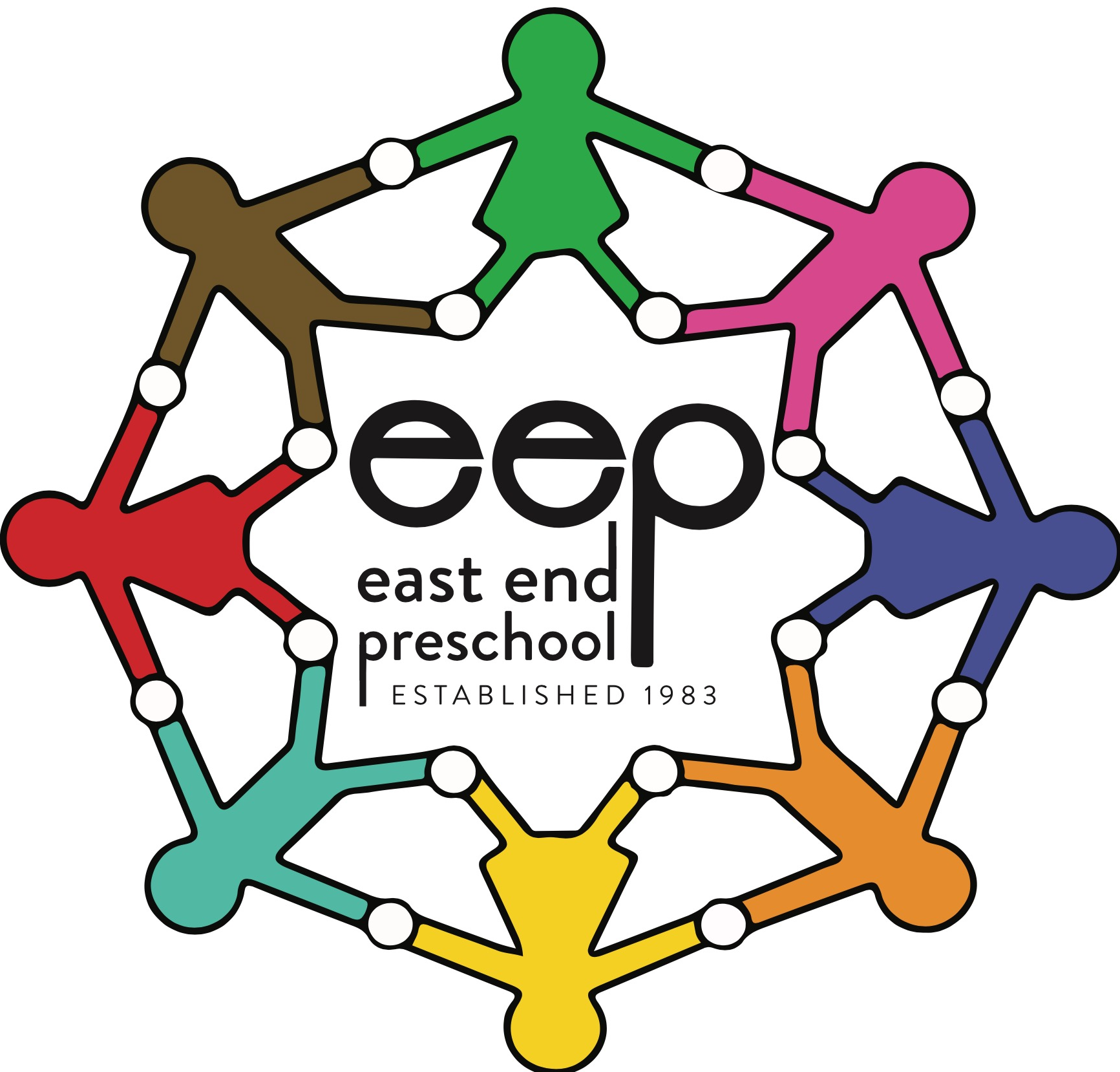 							   …a great place to start!1903 Church, Galveston TX 77550 • Phone (409) 762-8638 • Fax (409) 762-1467 • www.eastendpreschool.orgRegistration Information 2022-2023Hours of OperationInfant- Pre K 3 classes meet from 8:45 to 11:45 a.m.Pre K 4 meet from 8:45-12:45pmClassesFour year old – child must be 4 years old by September 1st.Three year old – child must be 3 years old by September 1st.Two year old – child must be 2 years old by September 1st.Toddler – child must be 18 months old by September 1st.	Tiny Tots – a class for children who are at least 6 weeks old.Fees & TuitionRegistration fee- Is nonrefundable and is due at time of registration.Supply fee- Is nonrefundable and is due the first day of school. Sibling discount- Families with multiple children will receive a 10% off discount on regular tuition.Stay and PlayThis program is available until 3:00 Monday, Tuesday, Wednesday, Thursday & Friday* afternoons. *Once a month there will be an early release day on Friday for the staff meeting.Early Drop-off This program begins at 7:45 a.m. Monday through Friday mornings.ClassDaysRegistration FeeSupply FeeMonthly TuitionTiny Tots, Toddlers & Tuesday/Thursday$240$110$219Two Yr. OldsMonday/Wednesday/Friday$240$140$289Monday- Friday$240$200$399Pre K 3Monday- Friday$240$200       $399Pre K 4Monday- Friday$240$200$425Early Drop OffMonthly TuitionStay & PlayMonthly TuitionTuesday/Thursday$39$73Monday/Wednesday/Friday$50$115Monday- Friday$73$170Pre K4 Stay & Play $115